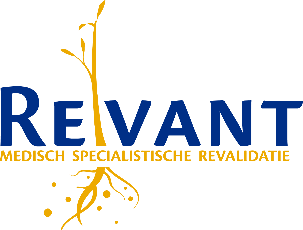 Aanmeldformulier Algemene Klinische RevalidatieGEGEVENS PATIËNTAchternaam	Voornaam	Straat + Huisnummer	Postcode	Woonplaats	Telefoon	man    vrouw Geboortedatum	Verzekeraar               Relatienummer 	Huisarts	GEGEVENS INSTELLINGVerwijzend Revalidatiearts	        »Behandelend Specialist	Ziekenhuis / Verpleeghuis 		     »	Afdeling	Telefoonnummer 	Telefoonnummer 	Aanmeldingsdatum 	DIAGNOSTIEKDatum ontstaan ziekte/ongeval:	Medische Diagnose: 			Voorgeschiedenis: 			Prognose: 			Mate van belastbaarheid vanaf heden: Kan patiënt na behandeling naar huis?		 Ja      Nee, reden: Wanneer is patiënt medisch uitbehandeld in het ziekenhuis? Doelen klinische revalidatie:			GESCHATTE KLINISCHE OPNAMEDUUR  Hersenen - 4 wkn Hersenen - 7 wkn Hersenen - 13 wkn Amputatie - 6 wkn Neurologie - 12 wkn Dwarslaesie - 12 wkn Organen (Hart) - 6 wkn Bewegingsapp. - 8 wknBELANGRIJKE ZAKEN – complicerende factoren Infuus Sondevoeding Besmettelijke ziekten Ademhaling gestoord Decubitus/huidaandoening MRSA/ESBL/resistentie, namelijk:  Speciaal dieet:   Alcohol / Drugs Anderszins, namelijk: Aanvullende informatie 	bijzonderheden uit lichamelijk onderzoek, specifieke maatregelen, extra begeleiding/bewaking etc.:   NIVEAU VAN FUNCTIONEREN – functies & anatomiePsychisch / cognitie		bewustzijn, oriëntatie, geheugen, ontremming, apathie, stemming, neglect, 				ziekte-inzicht.      Desoriëntatie		 niet      licht      ernstig     Toelichting:      Stoornis in ziekte-inzicht	 niet      licht      ernstig     Toelichting:      Gedragsstoornis		 niet      licht      ernstig     Toelichting:      Toelichting:	Sensorische functie / pijn 	visusproblemen, gehoorproblemen, gevoelsstoornissen, pijn.	     Toelichting:	Spraak / stem / slikken		dysartrie, slikken, afasie.     Stoornissen slikken		 niet      licht      ernstig     Toelichting:      Toelichting:	Intern				mictie, defecatie, andere interne problemen.     Mictie continent		 zelfstandig    lichte hulp   veel hulp    Toelichting:      Defecatie continent		 zelfstandig    lichte hulp   veel hulp    Toelichting: Toelichting:	Bewegingsapparaat		parese, gewrichtsstatus, fractuur. Welke zijde. Hoe belastbaar is extremiteit? Dominantie.     Toelichting:	Huid				huiddefecten, decubitus		       Decubitus/huidaandoening       Wond      Toelichting NIVEAU VAN FUNCTIONEREN – activiteit & participatieCommunicatie			taalbegrip. Hoe gaat het spreken?     Stoornissen in zich uiten	 niet      licht      ernstig     Toelichting:      Stoornissen in begrijpen	 niet      licht      ernstig     Toelichting:      Overig:	Mobiliteit			transfers, lopen, rolstoelrijden. pre-existent en heden.     Armhandproblematiek	 Ja      Nee                                  Toelichting:      Rolstoelafhankelijk		 Ja      Nee     gedeeltelijk    Toelichting:      Bedrust			 Ja      Nee    		    Toelichting:      Transfer			 Zelfstandig   Lichte hulp   Hulp van 2 pers./tillift    
 				Toelichting: Persoonlijke verzorging 	Barthel index, zelfverzorging ((onder toezicht is ook hulp).     Eten & drinken		 zelfstandig    lichte hulp   veel hulp    Toelichting:      Wassen			 zelfstandig    lichte hulp   veel hulp    Toelichting:      Aan-/uitkleden		 zelfstandig    lichte hulp   veel hulp    Toelichting:      Toiletbezoek			 zelfstandig    lichte hulp   veel hulp    Toelichting:      Overig: Dagbesteding			huishouden, opleiding, werk, hobby’s.     Beroep:      Overig: Persoonsgebonden factoren	karakter, coping stijl, psychisch functioneren, emotionele-, cognitieve- en leervaardigheden    Toelichting: Omgeving gebonden factoren	sociale status, woning, huishouden, belastbare partner.Gezinssituatie		 gehuwd    samenwonend   alleenstaand     kinderen   Woning		 ééngezinswoning    flat     benedenwoningToelichting: Wij verzoeken u vriendelijk om bij overplaatsing van de patiënt naar ons centrum aan de volgende gegevens te denken:De medische overdracht en ontslagbriefDe verpleegkundige overdrachtEen kopie van de meest recente labuitslagenEen kopie van een recent gemaakt ECGUitslagen van recent verricht beeldvormend onderzoekMedicatieoverzichtGelieve dit formulier te mailen naar: opnamecoordinatiebreda@revant.nl